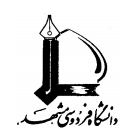 دانشكده كشاورزي ،   گروه .......صورت‌جلسه دفاع از رساله دکتریاز اين  رساله دكتري  توسط                                                                                                                       دانشجوي مقطع                                                       رشته                                                                                                          در تاريخ                                                                                                      در حضور هيات داوران دفاع گرديد. پس از بررسي هاي لازم، هيات داوران اين پايان نامه را با نمره عدد                                                          حروف                                                                                                         و  با  درجه                                                                                 مورد تاييد قرار داد / نداد.عنوان رساله  :............سمت در هيات داوران            نام و نام خانوادگي     مرتبه علمي    گروه     دانشگاه / موسسه        امضاء داور خارجي داور داوراستاد راهنمااستاد مشاورنماينده تحصيلات تكميليمدیر گروه